เอกสารรายงานผลการดำเนินงานของกิจกรรมที่สอดคล้องกับการเสริมสร้างค่านิยมหลักของคนไทย 12 ประการ ๒.ชื่อกิจกรรมหลัก       กตัญญูต่อพ่อแม่ ผู้ปกครอง ครูบาอาจารย์***กิจกรรมหลัก หมายถึง กิจกรรมที่โรงเรียนพิจารณาเองว่า เมื่อดำเนินกิจกรรมนี้จะส่งผลต่อการเสริมสร้างค่านิยมหลักของคนไทย ๑๒ ประการ ให้เลือกเฉพาะที่ดีที่สุด ๑- ๒ กิจกรรมเท่านั้น รายงานผลกิจกรรมทั้ง ๒ กิจกรรมไม่เกิน ๒ หน้ากระดาษ แล้วแนบไฟล์ส่งกลับมาในเว็บ	๒.๑  วัตถุประสงค์  	        ๒.๑.๑ เพื่อให้นักเรียนแสดงความเคาพระ กราบไหว้ต่อพ่อแม่ ผู้ปกครอง ครูอาจารย์และผู้ใหญ่อย่างถูกต้อง เหมาะสม	         ๒.๑.๒ เพื่อให้นักเรียนเป็นคนมีน้ำใจช่วยเหลืองานพ่อแม่ ครูอาจารย์ และผู้ใหญ่ได้เหมาะสมตามวัย	๒.๒ วิธีการดำเนินงาน 	        ๒.๒.๑ จัดกิจกรรมวันสำคัญที่แสดงถึงความกตัญญูต่อบุคคล เช่น วันไหว้ครู วันแม่ วันพ่อ ฯ	      ๒.๒.๒ จัดกิจกรรมส่งเสริมให้กับนักเรียนได้ปฏิบัติและทำกิจกรรมปลูกฝังค่านิยมความกตัญญูในวิถีชีวิต เช่น		    - การสอนให้นักเรียนยกน้ำดื่มให้พ่อแม่ ครูอาจารย์ แกผู้ใหญ่		    - มีน้ำใจช่วยถือของ สิ่งของ สัมภาระ		    - การช่วยทำงานบ้านตามกำลังของนักเรียน		    - การชื่นชมให้กำลังใจเด็กนักเรียน                  ๒.๒.๓ จัดกิจกรรมเสริมสร้างความกตัญญู เช่น การเขียนเรียงความ การเขียนบัตรอวยพร การจัดป้ายนิเทศ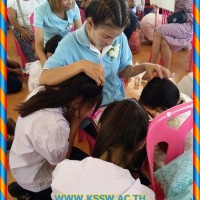 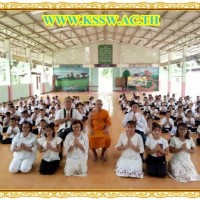 	๒.3 ผลการดำเนินงาน  	       ๒.๓.๑ นักเรียนทุกคนได้เข้าร่วมกิจกรรมวันไหว้ครู วันแม่  วันพ่อ ฯ	       ๒.๓.๒ นักเรียนทุกคนมีการปฏิบัติตนได้อย่างเหมาะสมกับวัย	       ๒.๓.๓ นักเรียนทุกคนเขียนเรียงความวันสำคัญ เช่น วันแม่ วันพ่อ วันครู ได้อย่างถูกต้อง	กิจกรรมหลักที่ ๒ ดำเนินการสอดคล้อง	 ครบ 	๑๒ ประการ		 ไม่ครบ  ผู้รายงานข้อมูล						     ผู้รับรองข้อมูล           (นางสุภาพร   สงวนรัมย์)			            (นายประกาศิต   พิศวงปราการ)    ผู้รับผิดชอบโครงการโรงเรียนวิถีพุทธ		  ตำแหน่ง    ผู้อำนวยการโรงเรียนเกษตรศิลปวิทยา        โทร . ๐๘๑ ๖๗๐ ๓๖๖๔			              โทร. ๐๙๔   ๒๘๙ ๙๘๘๔